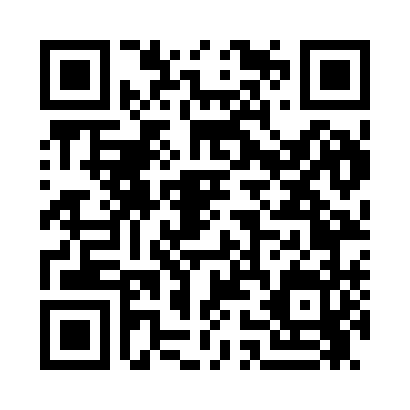 Prayer times for Academia, Ohio, USAWed 1 May 2024 - Fri 31 May 2024High Latitude Method: Angle Based RulePrayer Calculation Method: Islamic Society of North AmericaAsar Calculation Method: ShafiPrayer times provided by https://www.salahtimes.comDateDayFajrSunriseDhuhrAsrMaghribIsha1Wed5:046:281:275:188:269:512Thu5:026:271:275:188:279:523Fri5:006:261:275:198:289:544Sat4:596:251:275:198:299:555Sun4:576:241:275:198:309:566Mon4:566:221:265:198:319:587Tue4:546:211:265:208:329:598Wed4:536:201:265:208:3310:019Thu4:516:191:265:208:3410:0210Fri4:506:181:265:208:3510:0311Sat4:486:171:265:218:3610:0512Sun4:476:161:265:218:3710:0613Mon4:466:151:265:218:3810:0714Tue4:446:141:265:228:3910:0915Wed4:436:131:265:228:4010:1016Thu4:426:121:265:228:4110:1117Fri4:416:111:265:228:4210:1318Sat4:396:101:265:238:4310:1419Sun4:386:101:265:238:4410:1520Mon4:376:091:265:238:4510:1721Tue4:366:081:275:238:4510:1822Wed4:356:071:275:248:4610:1923Thu4:346:071:275:248:4710:2024Fri4:336:061:275:248:4810:2225Sat4:326:051:275:248:4910:2326Sun4:316:051:275:258:5010:2427Mon4:306:041:275:258:5110:2528Tue4:296:031:275:258:5110:2629Wed4:286:031:275:268:5210:2730Thu4:276:021:285:268:5310:2831Fri4:266:021:285:268:5410:29